Til foreldre og barn i 6.klasse Velkommen til Mørkeløype    , kl. 18.oo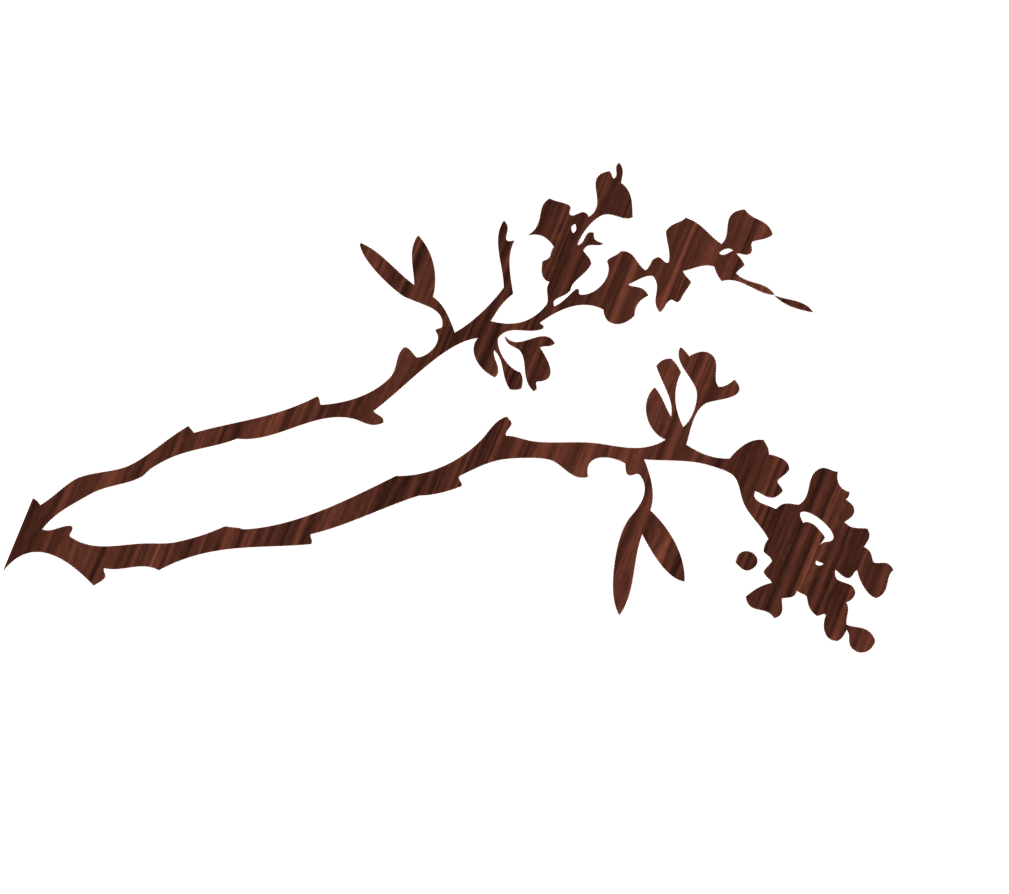 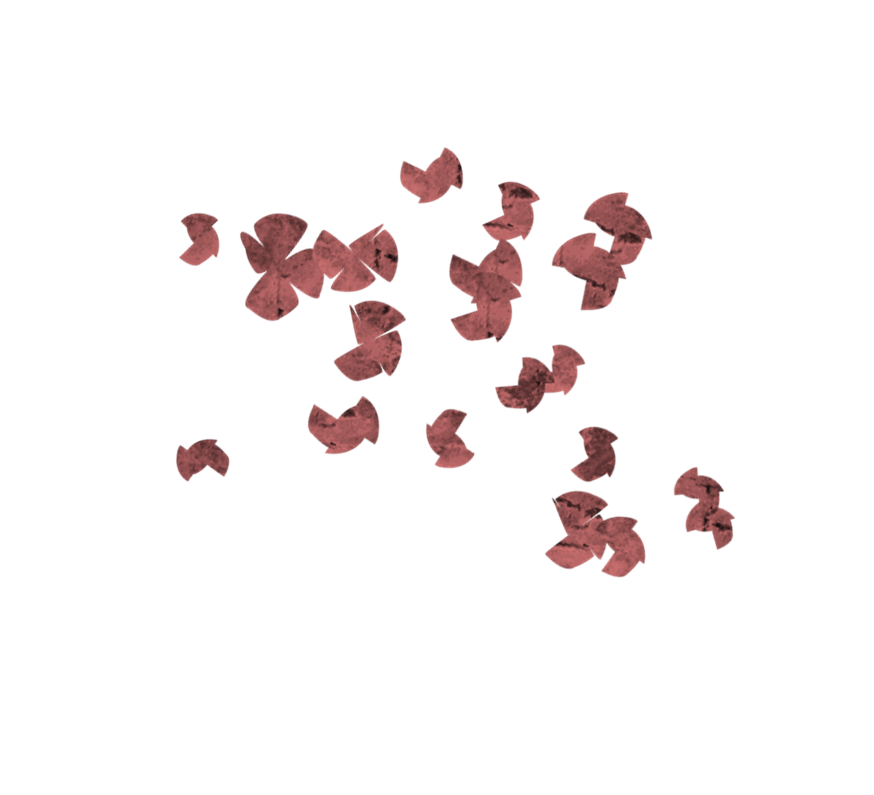 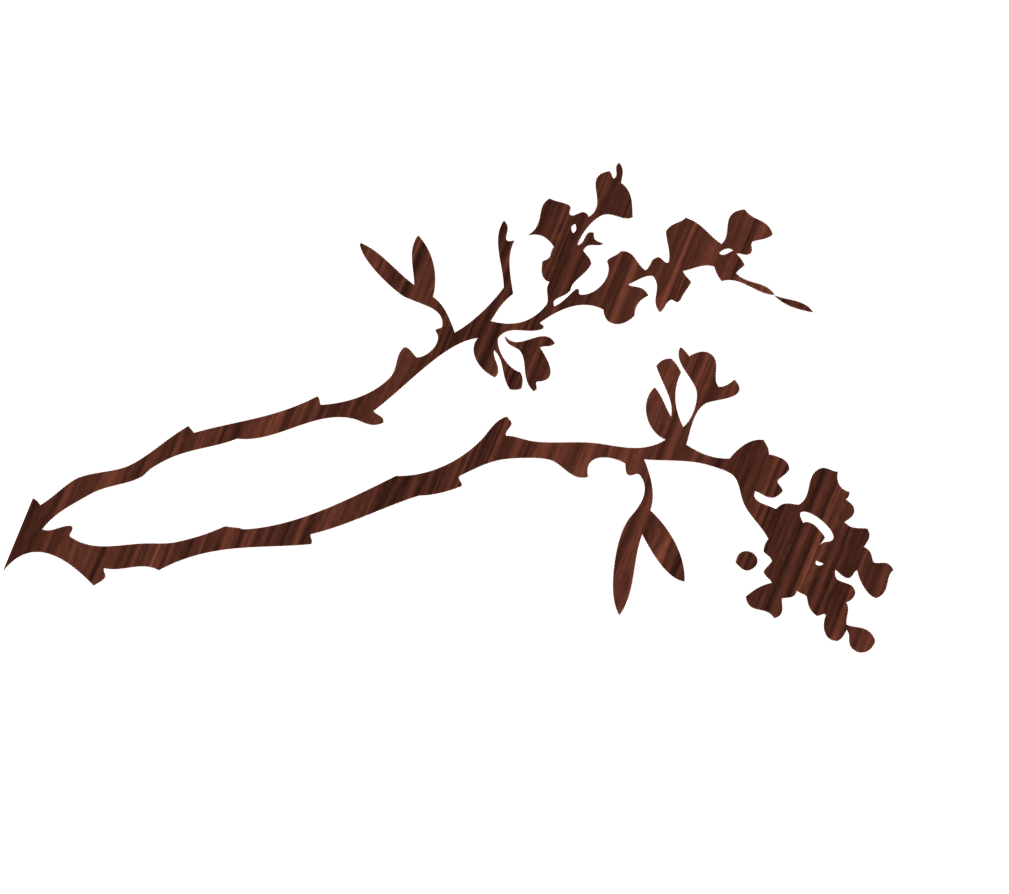 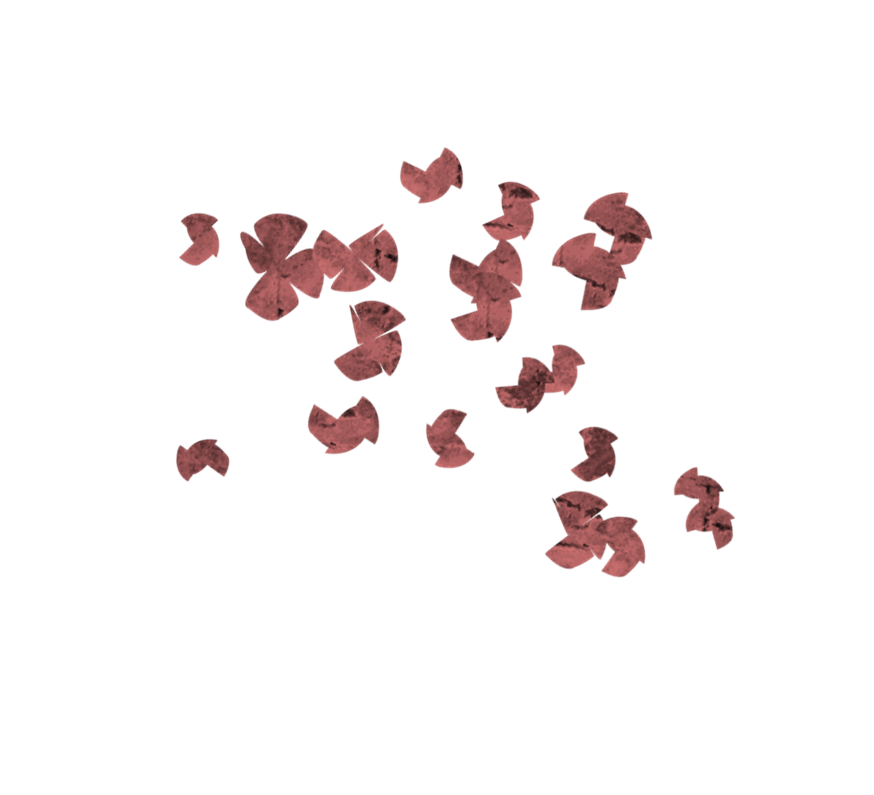 Torsdag 15. november inviteres 6.klassingene med foreldre til å delta på Mørkeløype sammen med oss på skolen. Dette er årets høydepunkt for oss! Vi gleder oss til å ha dere med!Litt praktisk informasjon:Det er begrenset med parkeringsplasser så vi anbefaler at dere møtes ved skolen og samkjører derifra. Vi møtes øverst ved bommen i Bergsbakken kl. 18.00. (Der står en person med gul refleksvest og tar imot dere.) Vi skal gå i skogen. Ta med varme klær, gode sko, egen kopp, drikke til elevene og gjerne et sitteunderlag. Det blir litt venting underveis. Når vi går i skogen vil vi at alle skal være stille. Derfor skal barna gå løypa sammen med en voksen. Vi ber om at alle slår av mobilene sine denne kvelden. Barna skal legge igjen mobilen hjemme. Det blir litt bålkos med kaffe og noe å bite på slutten av løypa. Vi avslutter i skogen seinest klokken 20.00. Da skal vi sørge for at dere kommer trygt tilbake til bilene. Vi gleder oss!